En el caso de un individuo se permitirá como deducción la aportación en efectivo a una cuenta de aportación educativa para el beneficio exclusivo de sus hijos o parientes hasta el tercer grado de consanguinidad o segundo por afinidad conforme a lo dispuesto en la Sección 1081.05 de Código.Individuos Deducción aceptableLa cantidad máxima de la deducción es de $500 por beneficiario en cada año contributivo. Requisitos para la deducción:La aportación en efectivo deberá ser para el beneficio exclusivo de hijos o parientes hasta el tercer grado de consanguinidad o segundo por afinidad.Las aportaciones a esta cuenta se harán hasta que el beneficiario haya alcanzado la edad de 26 años antes del cierre del año contributivo.En el caso de un contrato de anualidad o dotal no se permitirá tomar como deducción la aportación pagada bajo el contrato que sea aplicable al costo de un seguro de vida.El contribuyente deberá completar el Anejo A  Individuo Parte II, donde hará el desglose de él o los beneficiarios a los cuales hizo alguna aportación bajo esta cuenta.Se permitirán aportaciones hasta el último día para radicar la planilla de contribución sobre ingreso de dicho año, incluyendo cualquier prórroga concedida para la radicación de la misma.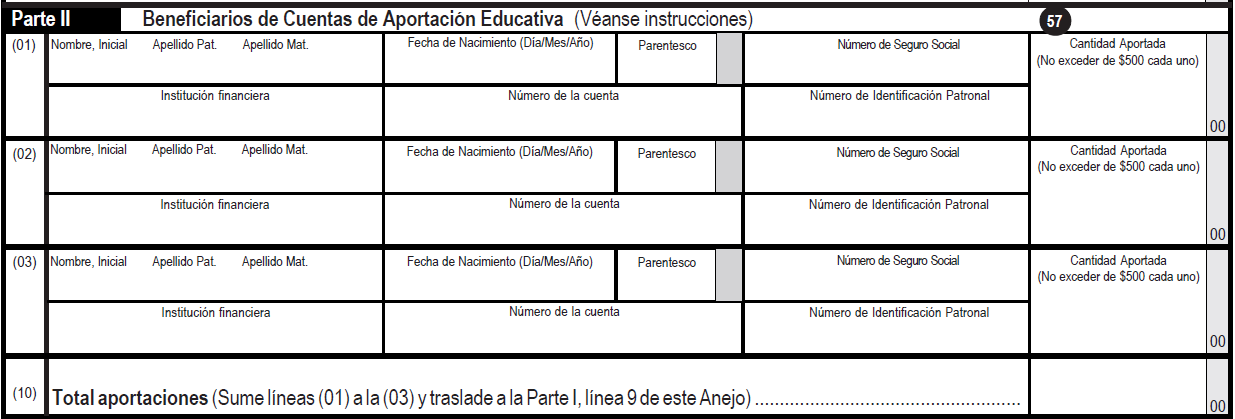 Evidencia para récords del contribuyente: Certificación emitida por la institución en la que estableció la cuenta.Esta deducción se reclama en el Anejo A Individuo, Parte I, Línea 9 de la Planilla. Además, deberá completar la Parte II del Anejo A.Código de Rentas Internas para un Nuevo Puerto Rico Sección 1081.05 (a) (8)Sección 1033.15 (a) (8)No aplica.Lugar: 	Sistema de Servicio y Atención al Contribuyente “Hacienda Responde”Horario:	Lunes a Viernes                     	8:00 am-4:30 pmTeléfono: 	(787) 620-2323                     	(787) 721-2020                      	(787) 722-0216Fax: 		(787) 522-5055 / 5056Directorio de ColecturíaDirectorio de Distritos de CobroDirectorio de Centros de ServicioContacto del Procurador del ContribuyenteAnejo A Individuo: Deducciones Aplicables a Contribuyentes que Sean IndividuosPortal del Departamento de HaciendaAl momento de esta revisión no existen preguntas referentes al tema.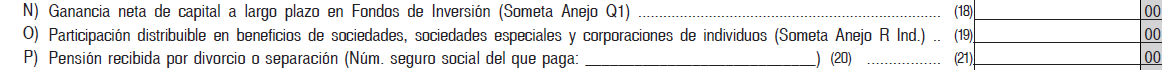 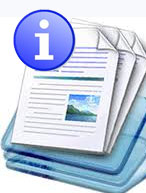 Información sobre el servicio Grados de consanguinidad y afinidadGrados de consanguinidad y afinidadConsanguinidadAfinidadPrimer grado- Padre, hijoSegundo grado-Abuelo, nieto, hermanoTercer grado- Bisabuelo, biznieto, tío, sobrinoCuarto grado- Tatarabuelo, tío abuelo, primos hermanosPrimer grado- Padre e hijo del cónyugeSegundo grado- Abuelo, nieto y hermano del cónyuge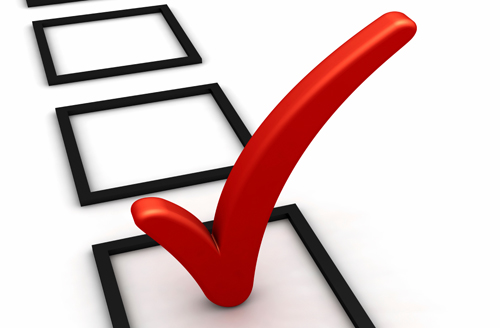 Clasificación del contribuyente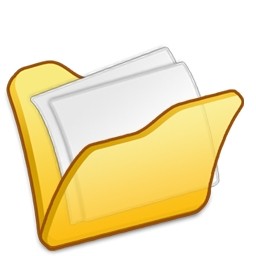 Procedimientos y documentos referentes al servicio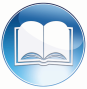 Código, reglamentos o leyes aplicables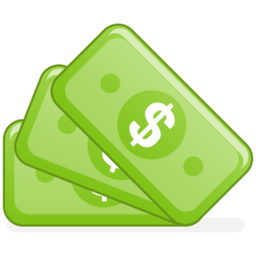 Sellos de Rentas Internas y métodos de pago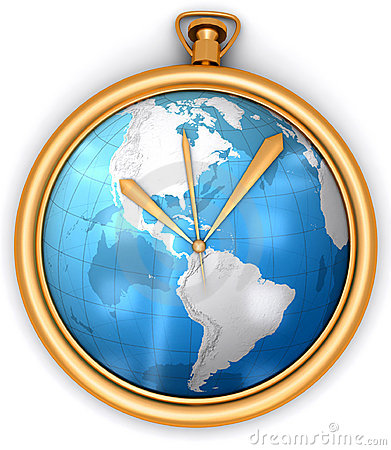 Ubicación y Horario de Servicio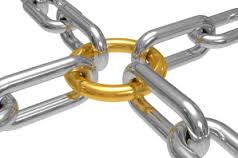 Enlaces relacionados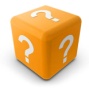 Preguntas frecuentes